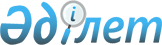 Об утверждении регламентов государственной услуги
					
			Утративший силу
			
			
		
					Постановление акимата Успенского района Павлодарской области от 23 января 2013 года N 46/1. Зарегистрировано Департаментом юстиции Павлодарской области 22 февраля 2013 года N 3433. Утратило силу постановлением акимата Успенского района Павлодарской области от 19 июня 2013 года N 199/6      Сноска. Утратило силу постановлением акимата Успенского района Павлодарской области от 19.06.2013 N 199/6.      Примечание РЦПИ.

      В тексте документа сохранена пунктуация и орфография оригинала.

      В соответствии с пунктом 2 статьи 31 Закона Республики Казахстан от 23 января 2001 года "О местном государственном управлении и самоуправлении в Республике Казахстан", пунктом 4 статьи 9-1 Закона Республики Казахстан от 27 ноября 2000 года "Об административных процедурах" акимат Успенского района ПОСТАНОВЛЯЕТ:



      1. Утвердить прилагаемый регламент государственной услуги "Присвоение спортивных разрядов и квалификационных категорий: второй и третий, первый, второй и третий юношеские, тренер высшего и среднего уровня квалификации второй категории инструктор–спортсмен высшего уровня квалификации второй категории методист высшего и среднего уровня квалификации второй категории, судья по спорту".



      2. Контроль за выполнением настоящего постановления возложить на заместителя акима района.



      3. Настоящее постановление вводится в действие по истечении 10 календарных дней после дня его первого официального опубликования.      Аким района                                      Н. Ауталипов

Утвержден       

постановлением акимата 

Успенского района    

от 23 января 2013 года N 46/1 

Регламент оказания государственной услуги "Присвоение

спортивных разрядов и категорий: второй и третий, первый,

второй и третий юношеские, тренер высшего и среднего уровня

квалификации второй категории, инструктор-спортсмен высшего

уровня квалификации второй категории, методист высшего и

среднего уровня квалификации второй категории, судья по спорту" 

1. Общие положения

      1. Наименование государственной услуги: "Присвоение спортивных разрядов и категорий: второй и третий, первый, второй и третий юношеские, тренер высшего и среднего уровня квалификации второй категории, инструктор-спортсмен высшего уровня квалификации второй категории, методист высшего и среднего уровня квалификации второй категории, судья по спорту ".



      2. Форма оказываемой государственной услуги: не автоматизированная.



      3. Государственная услуга оказывается на основании стандарта государственной услуги "Присвоение спортивных разрядов и категорий: второй и третий, первый, второй и третий юношеские, тренер высшего и среднего уровня квалификации второй категории, инструктор-спортсмен высшего уровня квалификации второй категории, методист высшего и среднего уровня квалификации второй категории, судья по спорту", утвержденного постановлением Правительства Республики Казахстан от 27 июля 2012 года N 981 (далее – стандарт).



      4. Государственная услуга оказывается тренерам, методистам, инструкторам, спортсменам и судьям по спорту (далее - получатели).



      5. Государственная услуга оказывается государственным учреждением "Отдел культуры, развития языков, физической культуры и спорта" Успенского района" (далее – уполномоченный орган), расположенного по адресу: Павлодарская область, Успенский район, село Успенка, улица Семенченко, 29, Uspcultura@mail.ru, 8-71834 91-4-40, график работы ежедневно с 9.00 часов до 18.30 часов, с обеденным перерывом с 13.00 до 14.30 часов, кроме выходных (суббота, воскресенье) и праздничных дней через Центр обслуживания населения (далее - Центр) расположенного по адресу: с. Успенка ул. 10 лет Независимости 30, ежедневно с 9.00 часов до 19.00 часов, с обеденным перерывом с 13-00 до 14-00 часов, кроме выходных (суббота, воскресенье) и праздничных дней, телефон 8(71834) 91-8-40.



      6. Результатом государственной услуги являются выдача выписки из приказа о присвоении спортивного разряда или категории сроком на 5 лет на бумажном носителе либо мотивированный ответ об отказе в оказании государственной услуги в форме электронного документа.



      7. Сроки оказания государственной услуги:

      1) сроки оказания государственной услуги с момента обращения получателя не превышают 30 календарных дней (день приема документов не входит в срок оказания государственной услуги, при этом местный исполнительный орган представляет результат оказания государственной услуги за день до окончания срока оказания услуги);

      2) максимально допустимое время ожидания до получения государственной услуги, оказываемой на месте в день обращения получателя, не более 20 минут;

      3) максимально допустимое время обслуживания получателя государственной услуги, оказываемой на месте в день обращения получателя, не более 20 минут. 

2. Описание порядка действий (взаимодействия)

в процессе оказания государственной услуги

      8. Для получения данной государственной услуги потребителю необходимо предоставить перечень документов, указанных в пункте 11 стандарта.

      При сдаче всех необходимых документов для получения государственной услуги получателю выдается расписка о приеме соответствующих документов с указанием:

      1) номера и даты приема запроса;

      2) вида запрашиваемой государственной услуги;

      3) количества и названия приложенных документов;

      4) даты (времени) и места выдачи документов;

      5) фамилии, имени, отчества работника центра, принявшего заявление на оформление документов;

      6) фамилии, имени, отчества заявителя, фамилии, имени, отчества уполномоченного представителя, и их контактных телефонов.



      9. В предоставлении государственной услуги может быть отказано в случае предусмотренном пунктом 16 Стандарта.



      10. В процессе оказания государственной услуги задействованы следующие структурно-функциональные единицы:

      1) работник Центра;

      2) специалист уполномоченного органа;

      3) комиссия уполномоченного органа;

      4) начальник уполномоченного органа.



      11. Последовательность действий структурно-функциональных единиц приведена в приложении 1 к настоящему регламенту.



      12. Схема, отражающая взаимосвязь между логической последовательностью действий и структурно-функциональных единиц, приведена в приложении 2 к настоящему регламенту. 

3. Ответственность должностных лиц

оказывающих государственные услуги

      13. За нарушение порядка оказания государственной услуги должностные лица несут ответственность, предусмотренную законами Республики Казахстан.

Приложение 1            

к регламенту государственной услуги  

"Присвоение спортивных разрядов и  

категорий: второй третий, первый, 

второй и третий юношеские, тренер  

высшего и среднего уровня квалификации  

второй и среднего уровня квалификации  

второй категории, методист высшего и  

среднего уровня квалификации второй  

категории, судья по спорту"     

Описание действий структурно-функциональных единиц

Приложение 2            

к регламенту государственной услуги  

"Присвоение спортивных разрядов и  

категорий: второй третий, первый, 

второй и третий юношеские, тренер  

высшего и среднего уровня квалификации  

второй и среднего уровня квалификации  

второй категории, методист высшего и  

среднего уровня квалификации второй  

категории, судья по спорту"     

Схема, отражающая взаимосвязь между логической

последовательностью административных действий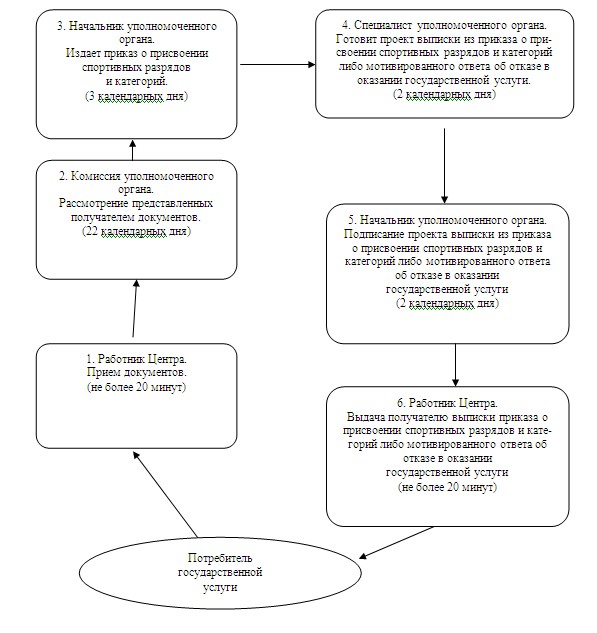 
					© 2012. РГП на ПХВ «Институт законодательства и правовой информации Республики Казахстан» Министерства юстиции Республики Казахстан
				N действия (хода, потока работ)
1
2
3
4
5
6
Наименование структурно-функциональной единицыРаботник ЦентраКомиссия уполномоченного органаНачальник уполномоченного органаСпециалист уполномоченного органаНачальник уполномоченного органаРаботник ЦентраНаименование действия (процесса, процедуры, операции) и их описаниеПрием документовРассмотрение представленных получателем документовИздает приказ о присвоении спортивных разрядов и категорийГотовит проект выписки из приказа о присвоении спортивных разрядов и категорий либо мотивированного ответа об отказе в оказании государственной услугиПодписание проекта выписки из приказа о присвоении спортивных разрядов и категорий либо мотивированного ответа об отказе в оказании государственной услугиВыдача получателю выписки приказа о присвоении спортивных разрядов и категорий либо мотивированного ответа об отказе в оказании государственной услугиФорма завершения (данные, документ, организационно-распорядительное решение)Расписка о приеме соответствующих документовРешение о присвоении спортивных разрядов и категорий или отказе в рассмотрении представленных на присвоение спортивных разрядов и категорийПриказ о присвоении спортивных разрядов и категорийПроект выписки из приказа о присвоении спортивных разрядов и категорий либо мотивированного ответа об отказе в оказании государственной услугиВыписка из приказа о присвоении спортивных разрядов и категорий либо мотивированного ответа об отказе в оказании государственной услугиВыписка приказа о присвоении спортивных разрядов и категорий либо мотивированного ответа об отказе в оказании государственной услугиСроки исполненияНе более 20 минут22 календарных дня3 календарных дня2 календарных дня2 календарных дняНе более 20 минутНомер следующего действия23456